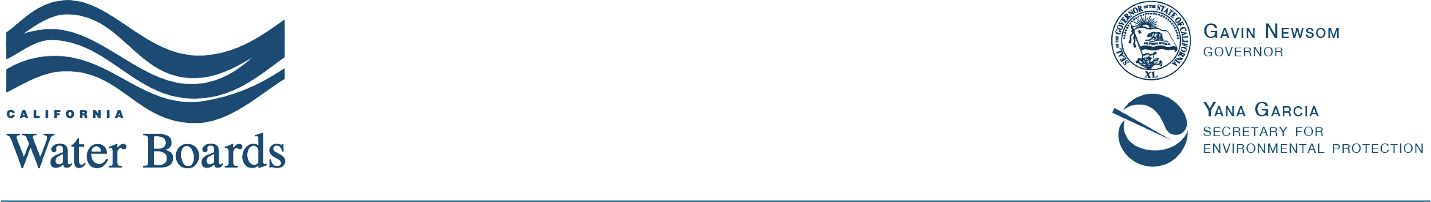 Central Valley Regional Water Quality Control BoardIrrigated Lands Regulatory ProgramStakeholder Meeting26 July 202310:00 AM – 1:00 PMHybrid Meeting – Stanislaus Farm Bureau or Zoom1201 L St, Modesto(email Keri.Yee@waterboards.ca.gov to request Zoom link)AgendaGoal: Provide open forum for communication between water board staff, agricultural coalitions, environmental justice groups, and other interested parties in the Central ValleyIntroductions and Agenda Review Concise (< 5 minute) Updates (10:15 to 11:35 AM)Central Valley Water BoardState Water BoardCalifornia Department of Food and Agriculture, FREPCentral Valley Agricultural Water Quality CoalitionsEnvironmental Justice Representative(s)CVSALTS UpdatesPyrethroid Research Plan (11:35 to 11:45 AM)No-host lunch (15 minute break to obtain reserved lunch – please RSVP and be prepared to pay $15 to Stanislaus Farm Bureau)Lunch time discussion (start no later than noon):
Groundwater Protection Targets & Groundwater Quality Management Plan Updates
This will include an update on the Management Practice Evaluation Program.
Link to a YouTube video of April CV Water Board information item on the Targets:
www.youtube.com/watch?v=d_rrFdFbDmg&t=4720sNext Meeting (25 October 2023)